ESBOÇO DO PROJETO DE DESIGN 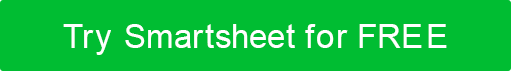 esboços de design horárioorçamento título do projetonome do clientemarcaprodutoponto de contatoTelefoneEmailEndereçopropósito de resumo do projeto

e oportunidadeobjetivos

o que o projeto trabalha para alcançar? declaração de problema de projetopúblico-alvo 

que estamos tentando alcançar?estilo + tomconceito de designlinha do tempoPrazostarefas/ eventosdatas importantes $                       -   DISCLAIMERQuaisquer artigos, modelos ou informações fornecidas pelo Smartsheet no site são apenas para referência. Embora nos esforcemos para manter as informações atualizadas e corretas, não fazemos representações ou garantias de qualquer tipo, expressas ou implícitas, sobre a completude, precisão, confiabilidade, adequação ou disponibilidade em relação ao site ou às informações, artigos, modelos ou gráficos relacionados contidos no site. Qualquer dependência que você colocar em tais informações é, portanto, estritamente por sua conta e risco.